INFORME SOBRE SERVICIO SOCIAL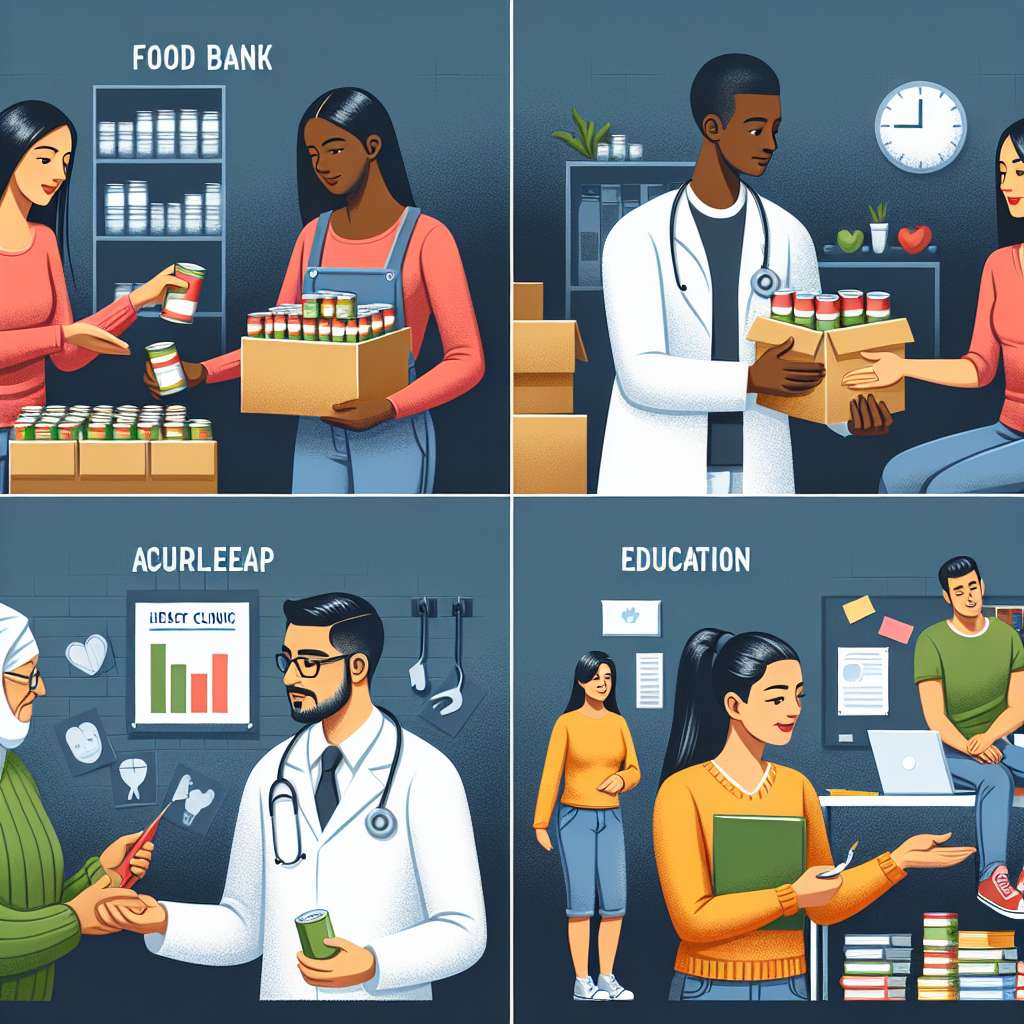 INFORME SOBRE SERVICIO SOCIAL

INTRODUCCIÓN
El servicio social es una actividad de carácter voluntario que tiene como objetivo principal brindar ayuda y apoyo a comunidades y personas en situación de vulnerabilidad. A través de este servicio, los estudiantes y profesionales de diversas disciplinas pueden aplicar los conocimientos adquiridos en su formación académica para contribuir al desarrollo de la sociedad. En este informe se presentará una descripción detallada del servicio social, su importancia y beneficios, así como algunos ejemplos de programas y proyectos implementados en diferentes países. 

DESARROLLO
El servicio social es una actividad de responsabilidad social que involucra a individuos y organizaciones en la búsqueda de soluciones a problemas sociales y comunitarios. Se basa en el principio de solidaridad y compromiso con el prójimo, promoviendo el desarrollo humano y el mejoramiento de la calidad de vida de las personas.

Existen diferentes formas de realizar el servicio social, dependiendo de la disciplina o área de estudio de cada persona. Por ejemplo, estudiantes de medicina pueden participar en brigadas médicas para brindar atención médica a comunidades rurales; estudiantes de psicología pueden ofrecer terapias o talleres de desarrollo personal a personas en situación de vulnerabilidad emocional; estudiantes de ingeniería pueden participar en proyectos de construcción de viviendas para comunidades de escasos recursos, entre otros.

El servicio social también puede ser realizado por profesionales ya graduados, quienes aportan sus conocimientos y experiencia en el desarrollo de proyectos sociales. En este caso, se busca fortalecer las capacidades de las comunidades y promover la participación ciudadana en la solución de sus propios problemas.

La importancia del servicio social radica en su capacidad para generar un impacto positivo en la sociedad. A través de la participación activa en proyectos solidarios, los estudiantes y profesionales aprenden a identificar y comprender las necesidades de las personas y comunidades, a trabajar en equipo, a desarrollar habilidades de empatía y comunicación, entre otros aspectos. Además, el servicio social contribuye al fortalecimiento de los valores éticos y morales, fomentando el compromiso social y la responsabilidad individual.

CONCLUSIÓN
El servicio social es una actividad de gran relevancia para el desarrollo de la sociedad y la formación de profesionales comprometidos con su entorno. A través de esta práctica, los estudiantes y profesionales tienen la oportunidad de aplicar sus conocimientos y habilidades en beneficio de personas y comunidades en situación de vulnerabilidad. Además, el servicio social promueve valores éticos y morales, fortalece el sentido de solidaridad y brinda la oportunidad de adquirir experiencias enriquecedoras. En resumen, el servicio social es una forma de contribuir al bienestar social y al desarrollo humano, generando un impacto positivo en la vida de quienes participan y de aquellos a quienes se brinda ayuda.

BIBLIOGRAFÍA
- Córdoba, L. (2010). El servicio social como práctica educativa para el aprendizaje social y la solidaridad. Revista Iberoamericana de Educación, 53(2), 1-13.
- Del Riego, H. (2015). El servicio social universitario y su contribución a la formación ciudadana. Revista Estudios Sociales, 12(24), 47-64.
- Domínguez, M. R., & Ferrer, M. R. (2018). El aprendizaje-servicio en la formación inicial del profesorado de educación infantil. Revista Española de Pedagogía, 76(267), 173-189.